 Znak postępowania: Szp-241/ZP–048 /2024			               Wrocław, dn. 20.06.2024 r.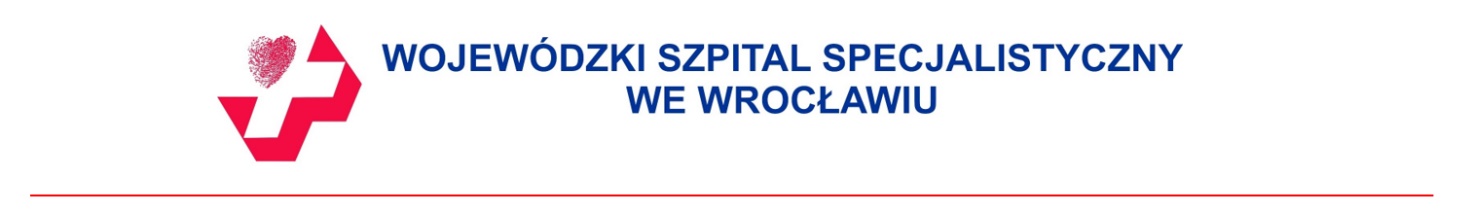 SPECYFIKACJA WARUNKÓW  ZAMÓWIENIA(SWZ)postępowania o udzielenie zamówienia publicznego prowadzonego w trybie w trybie podstawowym bez negocjacji, prowadzone  przez Wojewódzki Szpital Specjalistyczny we Wrocławiupod nazwąDostawa kompletu mebli do pomieszczeń biurowych i socjalnych w pomieszczeniach Oddziału Położniczo - Ginekologicznego.................................................                                                                    ……………………………..Sprawdzono pod względem prawnym			ZatwierdzamNazwa oraz adres Zamawiającego:      Wojewódzki Szpital Specjalistyczny we Wrocławiu, ul. H. Kamieńskiego 73A, 51-124 WrocławAdres do korespondencji: Wojewódzki Szpital Specjalistyczny we WrocławiuDział Zaopatrzenia i Zamówień Publicznychul. H. Kamieńskiego 73A, 51-124 Wrocławnr telefonu: 71 32 70 491,                     71 32 70 591,		71 73 29 621,     Godziny urzędowania Zamawiającego: od poniedziałku do piątku od godz. 7:30 do 14:35.Adres poczty elektronicznej: zp@wssk.wroc.plAdres strony internetowej prowadzonego postępowania:       https://www.platformazakupowa.pl/pn/wssk_wroclaw Rozliczenie między Zamawiającym a Wykonawcą będzie prowadzone wyłącznie w walucie polskiej (PLN).Przedmiot niniejszego postepowania, realizowany jest zgodnie z Umową dotacji celowej z budżetu województwa dolnośląskiego pn. „Modernizacja i doposażenie budynków Wojewódzkiego Szpitala Specjalistycznego we Wrocławiu - porozumienie DZ-N/14/2024”.Zmiany i wyjaśnienia treści SWZ oraz inne dokumenty zamówienia bezpośrednio związane z postepowaniem o udzielenie zamówienia będą udostępniane na stronie internetowej: https://www.platformazakupowa.pl/pn/wssk_wroclawPostępowanie prowadzone jest przy wartości zamówienia poniżej 221 000 euro w trybie podstawowym bez negocjacji, o którym mowa w art. 275 pkt. 1) ustawy Pzp.Podstawa prawna opracowania specyfikacji warunków zamówienia:Ustawa z dnia 11 września 2019 r. Prawo Zamówień Publicznych (Dz. U. z 2023 r. poz. 1605  ze zm.), zwana dalej ustawą Pzp,Rozporządzenie Ministra Rozwoju, Pracy i Technologii z dnia 23 grudnia 2020 r. w sprawie podmiotowych środków dowodowych oraz innych dokumentów lub oświadczeń, jakich może żądać zamawiający od wykonawcy (Dz. U. z 2020 r. poz. 2415),Obwieszczenie Prezesa Urzędu Zamówień Publicznych z dnia 3 grudnia 2023 r. w sprawie aktualnych progów unijnych, ich równowartości w złotych, równowartości w złotych kwot wyrażonych w euro oraz średniego kursu złotego w stosunku do euro stanowiącego podstawę przeliczania wartości zamówień publicznych lub konkursów (M.P. 2023 r. poz. 1344),W zakresie nieuregulowanym niniejszą Specyfikacją Warunków Zamówienia, zwaną dalej SWZ zastosowanie mają przepisy ustawy Pzp.Do czynności podejmowanych przez Zamawiającego i Wykonawcę stosować się będzie przepisy ustawy z dnia 23 kwietnia 1964 r. – Kodeks cywilny (Dz. U. z 2023 r., poz. 1610 ze zm), jeżeli przepisy ustawy Pzp nie stanowią inaczej.Zamawiający nie przewiduje:możliwości udzielenia zamówień, o których mowa w art. 305 pkt. 2), art. 281 ust. 2 pkt. 11 uPzp.możliwości składania ofert wariantowych,prowadzenia aukcji elektronicznej,zwrotu kosztów udziału w postępowaniu za wyjątkiem sytuacji o których mowa w art. 261 ustawy Pzp.rozliczeń z Wykonawcą w walutach obcych.  Zamawiający nie przewiduje wyboru najkorzystniejszej oferty z możliwością prowadzenia negocjacji.Przedmiotem zamówienia jest wykonanie i dostawa mebli do pomieszczeń biurowych i socjalnych wraz z ich transportem, montażem i ustawieniem w siedzibie Zamawiającego w pomieszczeniach Oddziału Położniczo - Ginekologicznego.Szczegółowy opis przedmiotu zamówienia wraz z specyfikacją rodzajowo - ilościową zawiera załącznik nr 1.1 do SWZ  oraz załącznik nr 4 do  SWZ UWAGA: Podane w opisie przedmiotu zamówienia wymiary są wymiarami orientacyjnymi i w trakcie realizacji mogą ulec zmianie. Wykonawcy dokonają samodzielnych obmiarów przed złożeniem oferty podczas wizji lokalnej oraz Wybrany Wykonawca doprecyzuje pomiary na etapie realizacji umowy..W zakresie zamówienia wymaga się od Wykonawcy, w szczególności:dostarczenia fabrycznie nowych (nieużywanych) mebli, wolnych od wad technicznych 
i prawnych,rozpakowania, ustawienia, zamontowania mebli, a także usunięcia wszelkich powstałych w wyniku tych czynności odpadów udzielenia co najmniej 24 - miesięcznej gwarancji jakości, obejmującej wszelkie wady konstrukcyjne i materiałowe dostarczonych mebli, licząc od dnia ich odebrania przez Zamawiającego.Zamawiający wymaga, aby wszystkie elementy objęte dostawą i montażem posiadały parametry techniczne, funkcjonalne i estetyczne nie gorsze niż opisane w załączniku nr 1.1 do SWZ oraz w załączniku nr. 4 do SWZWybrany oferent jest zobowiązany dokonać pomiarów aby upewnić się że ich propozycje są dokładne z rzeczywistymi warunkami.Wskazanie przez Zamawiającego w opisie przedmiotu zamówienia nazwy handlowej lub źródła pochodzenia określa klasę produktu i służy ustaleniu standardu, a nie wskazuje na konkretny wyrób lub konkretnego producenta. Oryginalne nazewnictwo lub symbolika podana została w celu dookreślenia przedmiotu zamówienia. Zamawiający dopuszcza składanie ofert równoważnych przy zachowaniu norm, parametrów 
i standardów, jakimi charakteryzuje się opisany przez Zamawiającego przedmiot zamówienia. Opisane parametry przedmiotu zamówienia stanowią minimum jakościowe wymagane przez Zamawiającego. Wykonawca, który powołuje się na rozwiązania równoważne zobowiązany jest wykazać, że oferowany przez niego przedmiot zamówienia spełnia wymagania określone przez Zamawiającego.Przedmiot zamówienia musi być oznakowany przez producentów w taki sposób, aby możliwa była identyfikacja zarówno produktu jak i producenta.Opis oferowanego wyrobu nie powinien budzić żadnej wątpliwości Zamawiającego. 
Z opisu powinno wynikać, że oferowany przedmiot zamówienia jest o takich samych parametrach, jakie wymaga Zamawiający lub parametrach lepszych poprzez dokładne wskazanie parametrów zaoferowanego wyrobu wg zestawienia wyszczególnionego przez Zamawiającego w załączniku nr 1.1 do SWZ oraz załączniku nr. 4 do SWZKlasyfikacja zamówienia wg wspólnego słownika zamówień (CPV): 39130000-2  Meble biurowe1. Zamawiający nie dopuszcza składania ofert częściowych. Wykonawca zobowiązany jest do złożenia oferty obejmującej cały przedmiot zamówienia. 2. Powody niedokonania podziału przedmiotu zamówienia na części: podział zamówienia na części oznaczałby znaczący wzrost zaangażowania Zamawiającego w zakresie nadzoru i koordynacji nad realizacją zamówień, tym samym generowałoby dodatkowy, niepotrzebny wzrost kosztów u Zamawiającego,zwiększa się odpowiedzialność wykonawcy za rezultat końcowy,w interesie Zamawiającego nie leży rozdzielenie odpowiedzialności za świadczone dostawy oraz rozdzielenie odpowiedzialności z tytułu wykonania obowiązków gwarancyjnych wynikających z umowy na dwa lub więcej podmiotów.Zamawiający wymaga, aby Wykonawca zrealizował przedmiot zamówienia w terminie do 60 dni od dnia zawarcia umowy. Projektowane postanowienia umowy w sprawie zamówienia publicznego, które zostaną wprowadzone do treści tej umowy, określone zostały w załączniku nr 2 do SWZ.Osobą uprawnioną do kontaktu z Wykonawcami jest Małgorzata CierpkaPostępowanie prowadzone jest w języku polskim w formie elektronicznej za pośrednictwem platformazakupowa.pl pod adresem https://www.platformazakupowa.pl/pn/wssk_wroclaw.Zamawiający wymaga, aby komunikacja między Zamawiającym a Wykonawcami, w tym wszelkie oświadczenia, wnioski, zawiadomienia oraz informacje, przekazywane były za pośrednictwem platformazakupowa.pl i formularza „Wyślij wiadomość do zamawiającego”.Za datę przekazania (wpływu) oświadczeń, wniosków, zawiadomień oraz informacji przyjmuje się datę ich przesłania za pośrednictwem platformazakupowa.pl poprzez kliknięcie przycisku  „Wyślij wiadomość do zamawiającego” po których pojawi się komunikat, że wiadomość została wysłana do zamawiającego. Zamawiający dopuszcza, jedynie w przypadku awarii bądź problemów z komunikacją poprzez platformazakupowa.pl, komunikację  za pośrednictwem poczty elektronicznej. Adres poczty elektronicznej osoby uprawnionej do kontaktu z Wykonawcami: zp@wssk.wroc.pl.Zamawiający będzie przekazywał wykonawcom informacje za pośrednictwem platformazakupowa.pl. Informacje dotyczące odpowiedzi na pytania, zmiany specyfikacji, zmiany terminu składania i otwarcia ofert Zamawiający będzie zamieszczał na platformie w sekcji “Komunikaty”. Korespondencja, której zgodnie z obowiązującymi przepisami adresatem jest konkretny Wykonawca, będzie przekazywana za pośrednictwem platformazakupowa.pl do konkretnego wykonawcy.Zamawiający jest obowiązany udzielić wyjaśnień niezwłocznie, jednak nie później niż na 2 dni przed upływem terminu składania odpowiednio ofert, pod warunkiem że wniosek o wyjaśnienie treści SWZ wpłynął do Zamawiającego nie później niż na 4 dni przed upływem terminu składania odpowiednio ofert.Jeżeli wniosek o wyjaśnienie treści SWZ wpłynął po upływie terminu składania wniosku określonym w pkt. 4, Zamawiający może udzielić wyjaśnień albo pozostawić wniosek bez rozpoznania. Wykonawca jako podmiot profesjonalny ma obowiązek sprawdzania komunikatów i wiadomości bezpośrednio na platformazakupowa.pl przesłanych przez zamawiającego, gdyż system powiadomień może ulec awarii lub powiadomienie może trafić do folderu SPAM.Zamawiający, zgodnie z § 11 ust. 2 ROZPORZĄDZENIE PREZESA RADY MINISTRÓW z dnia 30 grudnia 2020 r. w sprawie sposobu sporządzania i przekazywania informacji oraz wymagań technicznych dla dokumentów elektronicznych oraz środków komunikacji elektronicznej w postępowaniu o udzielenie zamówienia publicznego lub konkursie zamieszcza wymagania dotyczące specyfikacji połączenia, formatu przesyłanych danych oraz szyfrowania i oznaczania czasu przekazania i odbioru danych za pośrednictwem platformazakupowa.pl, tj.:stały dostęp do sieci Internet o gwarantowanej przepustowości nie mniejszej niż 512 kb/s,komputer klasy PC lub MAC o następującej konfiguracji: pamięć min. 2 GB Ram, procesor Intel IV 2 GHZ lub jego nowsza wersja, jeden z systemów operacyjnych - MS Windows 7, Mac Os x 10 4, Linux, lub ich nowsze wersje,zainstalowana dowolna przeglądarka internetowa, w przypadku Internet Explorer minimalnie wersja 10 0.,włączona obsługa JavaScript,zainstalowany program Adobe Acrobat Reader lub inny obsługujący format plików .pdf,Platformazakupowa.pl działa według standardu przyjętego w komunikacji sieciowej - kodowanie UTF8,Oznaczenie czasu odbioru danych przez platformę zakupową stanowi datę oraz dokładny czas (hh:mm:ss) generowany wg. czasu lokalnego serwera synchronizowanego z zegarem Głównego Urzędu Miar.Wykonawca, przystępując do niniejszego postępowania o udzielenie zamówienia publicznego:akceptuje warunki korzystania z platformazakupowa.pl określone w Regulaminie zamieszczonym na stronie internetowej pod linkiem  w zakładce „Regulamin" oraz uznaje go za wiążący,zapoznał i stosuje się do Instrukcji składania ofert/wniosków dostępnej pod linkiem. Zamawiający nie ponosi odpowiedzialności za złożenie oferty w sposób niezgodny z Instrukcją korzystania z platformazakupowa.pl, w szczególności za sytuację, gdy zamawiający zapozna się z treścią oferty przed upływem terminu składania ofert (np. złożenie oferty w zakładce „Wyślij wiadomość do Zamawiającego”. Taka oferta zostanie uznana przez Zamawiającego za ofertę handlową i nie będzie brana pod uwagę w przedmiotowym postępowaniu ponieważ nie został spełniony obowiązek narzucony w art. 221 Ustawy Prawo Zamówień Publicznych.Zamawiający informuje, że instrukcje korzystania z platformazakupowa.pl dotyczące w szczególności logowania, składania wniosków o wyjaśnienie treści SWZ, składania ofert oraz innych czynności podejmowanych w niniejszym postępowaniu przy użyciu platformazakupowa.pl znajdują się w zakładce „Instrukcje dla Wykonawców" na stronie internetowej pod adresem: https://platformazakupowa.pl/strona/45-instrukcjeZamawiający nie przewiduje komunikowania się z wykonawcami w inny sposób niż przy użyciu środków komunikacji elektronicznej. Wykonawca jest związany ofertą przez okres 30 dni od dnia upływu terminu składania ofert tj. do dnia 03.08.2024 r.Zamawiający wybiera najkorzystniejszą ofertę̨ w terminie związania ofertą określonym w SWZ.W przypadku gdy wybór najkorzystniejszej oferty nie nastąpi przed upływem terminu związania ofertą określonego w SWZ, Zamawiający przed upływem terminu związania ofertą zwróci się jednokrotnie do Wykonawców o wyrażenie zgody na przedłużenie tego terminu o wskazany przez niego okres, nie dłuższy niż 30 dni.Przedłużenie terminu związania ofertą, o którym mowa w ust. 3, wymaga złożenia przez Wykonawcę pisemnego oświadczenia o wyrażeniu zgody na przedłużenie terminu związania ofertą.W przypadku gdy Wykonawca nie wyrazi zgody na przedłużenie terminu związania ofertą, jego oferta będzie podlegać odrzuceniu na podstawie art. 226 ust. 1 pkt. 12) ustawy Pzp.W przypadku braku zgody, o której mowa w pkt. 5, oferta podlega odrzuceniu, a Zamawiający zwraca się̨ o wyrażenie takiej zgody do kolejnego Wykonawcy, którego oferta została najwyżej oceniona, chyba że zachodzą̨ przesłanki do unieważnienia postepowania.W toku badania i oceny ofert Zamawiający może żądać od Wykonawców wyjaśnień dotyczących treści złożonych przez nich ofert lub innych składanych dokumentów lub oświadczeń. Wykonawcy są zobowiązani do przedstawienia wyjaśnień w terminie wskazanym przez Zamawiającego. Oferta, wniosek oraz przedmiotowe środki dowodowe składane elektronicznie muszą zostać podpisane elektronicznym kwalifikowanym podpisem lub podpisem zaufanym lub podpisem osobistym. W procesie składania oferty, wniosku w tym przedmiotowych środków dowodowych na platformie, kwalifikowany podpis elektroniczny Wykonawca może złożyć bezpośrednio na dokumencie, który następnie przesyła do systemu (opcja rekomendowana przez platformazakupowa.pl) oraz dodatkowo dla całego pakietu dokumentów w kroku 2 Formularza składania oferty lub wniosku (po kliknięciu w przycisk Przejdź do podsumowania).Poświadczenia za zgodność z oryginałem dokonuje odpowiednio wykonawca, podmiot, na którego zdolnościach lub sytuacji polega wykonawca, wykonawcy wspólnie ubiegający się o udzielenie zamówienia publicznego albo podwykonawca, w zakresie dokumentów, które każdego z nich dotyczą. Poprzez oryginał należy rozumieć dokument podpisany kwalifikowanym podpisem elektronicznym, podpisem zaufanym lub podpisem osobistym przez osobę/osoby upoważnioną/upoważnione. Poświadczenie za zgodność z oryginałem następuje w formie elektronicznej podpisane kwalifikowanym podpisem elektronicznym, podpisem zaufanym lub podpisem osobistym przez osobę/osoby upoważnioną/upoważnione.Oferta powinna być:sporządzona na podstawie załączników do niniejszej SWZ w języku polskim,złożona przy użyciu środków komunikacji elektronicznej tzn. za pośrednictwem platformazakupowa.pl,podpisana kwalifikowanym podpisem elektronicznym lub podpisem zaufanym lub podpisem osobistym przez osobę/osoby upoważnioną/upoważnione.Oferta winna zawierać: wypełniony formularz ofertowy sporządzony z wykorzystaniem wzoru stanowiącego Załącznik nr 1 do SWZ wraz z wypełnionym formularzem asortymentowo - cenowym,oświadczenie Wykonawcy  -  Załącznik nr 3 do SWZ. W przypadku wspólnego ubiegania się o zamówienie przez Wykonawców, oświadczenie składa każdy z WykonawcówZałącznik nr 4 - Zestawienie minimalnych parametrów,odpis lub informacja z Krajowego Rejestru Sądowego, Centralnej Ewidencji i Informacji o Działalności Gospodarczej lub innego właściwego rejestru – jako dokument potwierdzający umocowanie do reprezentowania odpowiednio Wykonawcy, Wykonawców wspólnie ubiegających się o zamówienie, pełnomocnictwo upoważniające do złożenia oferty, o ile ofertę składa pełnomocnik,pełnomocnictwo dla pełnomocnika do reprezentowania w postępowaniu Wykonawców wspólnie ubiegających się o udzielenie zamówienia - dotyczy ofert składanych przez Wykonawców wspólnie ubiegających się o udzielenie zamówienia,opisy, fotografie oraz inne podobne materiały dotyczące przedmiotu zamówienia, potwierdzających spełnienie parametrów wymaganych przez Zamawiającego w języku polskim lub tłumaczonych na język polski. W przypadku zaoferowania przez Wykonawcę mebli pochodzących z wyrobu własnego, dla którego nie występuje nazwa/model/typ/kod/symbol jednoznacznie określający przedmiot zamówienia, i którego parametrów Zamawiający nie może sprawdzić również w ogólnodostępnych źródłach, Wykonawca zobowiązany jest w ofercie jednoznacznie wskazać dane techniczne mebli oferowanych przez Wykonawcę odpowiadające wymaganiom określonym przez Zamawiającego w opisie przedmiotu zamówienia.potwierdzenie wniesienia wadium.Oferta oraz oświadczenie o niepodleganiu wykluczeniu muszą być złożone w oryginale.Pełnomocnictwo do złożenia oferty musi być złożone w oryginale w takiej samej formie, jak składana oferta (t.j. w formie elektronicznej lub postaci elektronicznej opatrzonej podpisem zaufanym lub podpisem osobistym). Dopuszcza się także złożenie elektronicznej kopii (skanu) pełnomocnictwa sporządzonego uprzednio w formie pisemnej, w formie elektronicznego poświadczenia sporządzonego stosownie do art. 97 §2 ustawy z dnia 14 lutego 1991r. Prawo o notariacie, które to poświadczenie notariusz opatruje kwalifikowanym podpisem elektronicznym, bądź też poprzez opatrzenie skanu pełnomocnictwa sporządzonego uprzednio w formie pisemnej kwalifikowanym podpisem, podpisem zaufanym lub podpisem osobistym mocodawcy. Elektroniczna kopia pełnomocnictwa nie może być uwierzytelniona przez upełnomocnionego.Podpisy kwalifikowane wykorzystywane przez wykonawców do podpisywania wszelkich plików muszą spełniać „Rozporządzenie Parlamentu Europejskiego i Rady w sprawie identyfikacji elektronicznej i usług zaufania w odniesieniu do transakcji elektronicznych na rynku wewnętrznym (eIDAS) (UE) nr 910/2014 - od 1 lipca 2016 roku”.W przypadku wykorzystania formatu podpisu XAdES zewnętrzny, Zamawiający wymaga dołączenia odpowiedniej ilości plików tj. podpisywanych plików z danymi oraz plików XAdES.Zgodnie z art. 18 ust. 3 ustawy Pzp, nie ujawnia się informacji stanowiących tajemnicę przedsiębiorstwa, w rozumieniu przepisów o zwalczaniu nieuczciwej konkurencji. Jeżeli wykonawca, nie później niż w terminie składania ofert, w sposób niebudzący wątpliwości zastrzegł, że nie mogą być one udostępniane oraz wykazał, załączając stosowne wyjaśnienia, iż zastrzeżone informacje stanowią tajemnicę przedsiębiorstwa. Na platformie w formularzu składania oferty znajduje się miejsce wyznaczone do dołączenia części oferty stanowiącej tajemnicę przedsiębiorstwa.Wykonawca, za pośrednictwem platformazakupowa.pl może przed upływem terminu do składania ofert zmienić lub wycofać ofertę. Sposób dokonywania zmiany lub wycofania oferty zamieszczono w instrukcji zamieszczonej na stronie internetowej pod adresem: https://platformazakupowa.pl/strona/45-instrukcjeKażdy z wykonawców może złożyć tylko jedną ofertę. Złożenie większej liczby ofert lub oferty zawierającej propozycje wariantowe podlegać będzie odrzuceniu.Dokumenty i oświadczenia składane przez Wykonawcę powinny być w języku polskim. W przypadku  załączenia dokumentów sporządzonych w innym języku niż dopuszczony, Wykonawca zobowiązany jest załączyć tłumaczenie na język polski.Zgodnie z definicją dokumentu elektronicznego z art.3 ust. 2 Ustawy o informatyzacji działalności podmiotów realizujących zadania publiczne, opatrzenie pliku zawierającego skompresowane dane kwalifikowanym podpisem elektronicznym jest jednoznaczne z podpisaniem oryginału dokumentu..Maksymalny rozmiar jednego pliku przesyłanego za pośrednictwem dedykowanych formularzy do: złożenia, zmiany, wycofania oferty wynosi 150 MB, natomiast przy komunikacji wielkość pliku to maksymalnie 500 MB.Rozszerzenia plików wykorzystywanych przez Wykonawców powinny być zgodne z Załącznikiem nr 2 do “Rozporządzenia Rady Ministrów w sprawie Krajowych Ram Interoperacyjności, minimalnych wymagań dla rejestrów publicznych i wymiany informacji w postaci elektronicznej oraz minimalnych wymagań dla systemów teleinformatycznych”, zwanego dalej Rozporządzeniem KRI.Zamawiający rekomenduje wykorzystanie formatów: .pdf .doc .docx .xls .xlsx .jpg (.jpeg) ze szczególnym wskazaniem na .pdf.W celu ewentualnej kompresji danych Zamawiający rekomenduje wykorzystanie jednego z rozszerzeń:.zip .7ZWśród rozszerzeń powszechnych a niewystępujących w Rozporządzeniu KRI występują: .rar .gif .bmp .numbers .pages. Dokumenty złożone w takich plikach zostaną uznane za złożone nieskutecznie.Zamawiający zwraca uwagę na ograniczenia wielkości plików podpisywanych profilem zaufanym, który wynosi maksymalnie 10MB, oraz na ograniczenie wielkości plików podpisywanych w aplikacji eDoApp służącej do składania podpisu osobistego, który wynosi maksymalnie 5MB.W przypadku stosowania przez wykonawcę kwalifikowanego podpisu elektronicznego:Ze względu na niskie ryzyko naruszenia integralności pliku oraz łatwiejszą weryfikację podpisu zamawiający zaleca, w miarę możliwości, przekonwertowanie plików składających się na ofertę na rozszerzenie .pdf  i opatrzenie ich podpisem kwalifikowanym w formacie PAdES. Pliki w innych formatach niż PDF zaleca się opatrzyć podpisem w formacie XAdES o typie zewnętrznym. Wykonawca powinien pamiętać, aby plik z podpisem przekazywać łącznie z dokumentem podpisywanym.Zamawiający rekomenduje wykorzystanie podpisu z kwalifikowanym znacznikiem czasu.Zamawiający zaleca aby w przypadku podpisywania pliku przez kilka osób, stosować podpisy tego samego rodzaju. Podpisywanie różnymi rodzajami podpisów np. osobistym i kwalifikowanym może doprowadzić do problemów w weryfikacji plików. Zamawiający zaleca, aby Wykonawca z odpowiednim wyprzedzeniem przetestował możliwość prawidłowego wykorzystania wybranej metody podpisania plików oferty.Osobą składającą ofertę powinna być osoba kontaktowa podawana w dokumentacji.Ofertę należy przygotować z należytą starannością dla podmiotu ubiegającego się o udzielenie zamówienia publicznego i zachowaniem odpowiedniego odstępu czasu do zakończenia przyjmowania ofert/wniosków. Sugerujemy złożenie oferty na 24 godziny przed terminem składania ofert/wniosków. Jeśli Wykonawca pakuje dokumenty np. w plik o rozszerzeniu .zip, zaleca się wcześniejsze podpisanie każdego ze skompresowanych plików. Zamawiający zaleca aby nie wprowadzać jakichkolwiek zmian w plikach po podpisaniu ich podpisem kwalifikowanym. Może to skutkować naruszeniem integralności plików co równoważne będzie z koniecznością odrzucenia oferty.Wykonawca zobowiązany jest wnieść wadium w kwocie 1 638,00 zł (słownie: jeden tysiąc sześćset trzydzieści osiem złotych 0/100 groszy). 2.	Wadium wnosi się przed upływem terminu składania ofert (tj. przed upływem dnia i godziny wyznaczonej, jako ostateczny termin składania ofert).3.	Wadium może być wnoszone w jednej lub kilku następujących formach:1)	pieniądzu; 2)	gwarancjach bankowych;3)	gwarancjach ubezpieczeniowych;4)	poręczeniach udzielanych przez podmioty, o których mowa w art. 6b ust. 5 pkt 2 ustawy z dnia 9 listopada 2000 r. o utworzeniu Polskiej Agencji Rozwoju Przedsiębiorczości (Dz. U. z 2020 r. poz. 299).4.	Wadium wniesione w pieniądzu należy wnieść przelewem na konto Zamawiającego prowadzone przez PKO BP SA Regionalny Oddział Korporacyjny we Wrocławiu nr konta 30 1020 5226 0000 6402 0793 4815, z dopiskiem – Szp-241/ZP–048/2024 UWAGA: Za termin wniesienia wadium w formie pieniężnej zostanie przyjęty termin uznania rachunku Zamawiającego.5.	Zamawiający zaleca, aby w przypadku wniesienia wadium w formie pieniężnej – dokument potwierdzający dokonanie przelewu wadium został załączony do oferty;6.	Wadium wnoszone w formie poręczeń lub gwarancji muszą być złożone jako oryginał gwarancji lub poręczenia w postaci elektronicznej i spełniać co najmniej poniższe wymagania:1)	musi obejmować odpowiedzialność za wszystkie przypadki powodujące utratę wadium przez Wykonawcę określone w ustawie PZP 2)	z jej treści powinno jednoznacznie wynikać zobowiązanie gwaranta do zapłaty całej kwoty wadium;3)	powinno być nieodwołalne i bezwarunkowe oraz płatne na pierwsze żądanie;4)	termin obowiązywania poręczenia lub gwarancji nie może być krótszy niż termin związania ofertą (z zastrzeżeniem iż pierwszym dniem związania ofertą jest dzień składania ofert); 5)	w treści poręczenia lub gwarancji powinna znaleźć się nazwa oraz numer przedmiotowego postępowania;6)	beneficjentem poręczenia lub gwarancji jest Wojewódzki Szpital Specjalistyczny we Wrocławiu7)	w przypadku Wykonawców wspólnie ubiegających się o udzielenie zamówienia (art. 58 uPzp), Zamawiający wymaga aby poręczenie lub gwarancja obejmowała swą treścią (tj. zobowiązanych z tytułu poręczenia lub gwarancji) wszystkich Wykonawców wspólnie ubiegających się o udzielenie zamówienia lub aby z jej treści wynikało, że zabezpiecza ofertę Wykonawców wspólnie ubiegających się o udzielenie zamówienia (konsorcjum);7.	Oferta wykonawcy, który nie wniesie wadium, wniesie wadium w sposób nieprawidłowy lub nie utrzyma wadium nieprzerwanie do upływu terminu związania ofertą lub złożył wniosek o zwrot wadium w przypadku, o którym mowa w art. 98 ust. 2 pkt 3 uPzp zostanie odrzucona na podstawie art. 2226 ust. 1 pkt. 14 ustawy Pzp. 8.	Zasady zwrotu oraz okoliczności zatrzymania wadium określa art. 98 uPzp. Zamawiający informuje, że złożenie oferty musi być poprzedzone odbyciem wizji lokalnej.
Z odbycia wizji lokalnej zostanie sporządzony protokół podpisany przez strony, który będzie stanowił potwierdzenie odbycia wizji lokalnej.Z uwagi na wprowadzony obowiązek odbycia wizji lokalnej, złożenie oferty bez jej odbycia skutkować będzie odrzuceniem oferty na podstawie art. 226 ust. 1 pkt 18 ustawy Pzp .Zamawiający wyznacza termin wizji lokalnej na dzień 01.07.2024 r.  o godz. 12:00 przy ulicy Kamieńskiego 73a (w holu głównym szpitala). Wizja lokalna:Wojewódzki Szpital Specjalistyczny we Wrocławiu ul. H. Kamieńskiego 73a 51-124 Wrocław, 
kontakt: Barbara Smolińska, tel. 71 732 96 83, e-mail: Barbara.Smolinska@wssk.wroc.pl ;  tel: 601 737 966, 71 732 96 83Ofertę wraz z wymaganymi dokumentami należy umieścić  na stronie internetowej prowadzonego postępowania  pod adresem  https://www.platformazakupowa.pl/pn/wssk_wroclaw do dnia 05.07.2024 r. do godz. 9:00Do oferty należy dołączyć wszystkie wymagane w SWZ dokumenty.Po wypełnieniu Formularza składania oferty lub wniosku i dołączenia  wszystkich wymaganych załączników należy kliknąć przycisk „Przejdź do podsumowania”.Oferta lub wniosek składana elektronicznie musi zostać podpisana elektronicznym podpisem kwalifikowanym, podpisem zaufanym lub podpisem osobistym. W procesie składania oferty za pośrednictwem platformazakupowa.pl, Wykonawca powinien złożyć podpis bezpośrednio na dokumentach przesłanych za pośrednictwem platformazakupowa.pl. Zalecamy stosowanie podpisu na każdym załączonym pliku osobno. W szczególności Zamawiający zaleca podpisanie osobno dokumentów, wskazanych w art. 63 ust 1 oraz ust.2  Pzp, Przepis ten stawia bowiem wymóg odnośnie konieczności podpisania oferty, wnioski o dopuszczenie do udziału w postępowaniu oraz oświadczenie, o którym mowa w art. 125 ust.1 sporządza się, pod rygorem nieważności, w postaci lub formie elektronicznej i opatruje się odpowiednio w odniesieniu do wartości postępowania kwalifikowanym podpisem elektronicznym, podpisem zaufanym lub podpisem osobistym.Za datę złożenia oferty przyjmuje się datę jej przekazania w systemie (platformie) w drugim kroku składania oferty poprzez kliknięcie przycisku “Złóż ofertę” i wyświetlenie się komunikatu, że oferta została zaszyfrowana i złożona.Szczegółowa instrukcja dla Wykonawców dotycząca złożenia, zmiany i wycofania oferty znajduje się na stronie internetowej pod adresem:  https://platformazakupowa.pl/strona/45-instrukcje.Otwarcie ofert nastąpi w dniu 05.07.2024 r., o godzinie 9:15.Otwarcie ofert jest niejawne. Zamawiający, najpóźniej przed otwarciem ofert, udostępni na stronie internetowej prowadzonego postępowania informację o kwocie, jaką zamierza przeznaczyć́ na sfinansowanie zamówienia. Zamawiający, niezwłocznie po otwarciu ofert, udostępnia na stronie internetowej prowadzonego postępowania informacje o: nazwach albo imionach i nazwiskach oraz siedzibach lub miejscach prowadzonej działalności gospodarczej albo miejscach zamieszkania wykonawców, których oferty zostały otwarte;  cenach lub kosztach zawartych w ofertach. - informacja zostanie opublikowana na stronie postępowania na https://www.platformazakupowa.pl/pn/wssk_wroclaw w sekcji ,,Komunikaty”.W przypadku wystąpienia awarii systemu teleinformatycznego, która spowoduje brak możliwości otwarcia ofert w terminie określonym przez Zamawiającego, otwarcie ofert nastąpi niezwłocznie po usunięciu awarii. Zamawiający poinformuje o zmianie terminu otwarcia ofert na stronie internetowej prowadzonego postępowania. Oferty są jawne od chwili ich otwarcia.Zamawiający nie ujawnia informacji stanowiących tajemnicę przedsiębiorstwa w rozumieniu przepisów o zwalczaniu nieuczciwej konkurencji, jeżeli Wykonawca nie później niż w terminie składania ofert zastrzegł, że nie mogą one być udostępnione oraz wykazał, iż zastrzeżone informacje stanowią tajemnicę przedsiębiorstwa. Wykonawca nie może zastrzec informacji, o których mowa w art. 222 ust. 5 uPzp. Nie wykazanie przez Wykonawcę, iż zastrzeżone informacje stanowią tajemnicę przedsiębiorstwa spowoduje odtajnienie zastrzeżonych informacji.Za wykazanie, że zastrzeżone informacje stanowią tajemnicę przedsiębiorstwa uważa się udowodnienie spełnienia łącznie następujących warunków:informacje techniczne, technologiczne, organizacyjne przedsiębiorstwa lub inne informacje posiadające wartość gospodarczą, które jako całość lub w szczególnym zestawieniu i zbiorze ich elementów nie są powszechnie znane osobom zwykle zajmującym się tym rodzajem informacji albo nie są łatwo dostępne dla takich osób, o ile uprawniony do korzystania z informacji lub rozporządzania nimi podjął, przy zachowaniu należytej staranności, działania w celu utrzymania ich w poufności,informacja nie została ujawniona do wiadomości publicznej, podjęto, przy zachowaniu należytej staranności, działania w celu utrzymania ich w poufności poprzez wskazanie konkretnych okoliczności, czynności, które zostały podjęte przez Wykonawcę jak np. wykazanie się wewnętrznymi regulaminami, pozwalającymi przypuszczać, iż informacja nie może zostać upubliczniona.W związku z powyższym Wykonawca zobowiązany jest do zastosowania się do Instrukcji dla Wykonawców znajdującej się na stronie internetowej pod adresem: https://platformazakupowa.pl/strona/45-instrukcje.Jeżeli zastrzeżone przez Wykonawcę informacje nie stanowią tajemnicy przedsiębiorstwa lub ich zastrzeżenie jest niedozwolone na podstawie przepisów ustawy (np. art. 222 ust. 5 ustawy) lub odrębnych przepisów, Zamawiający  zobowiązany jest do ujawnienia tych informacji w ramach prowadzonego postępowania o udzielenie zamówienia publicznego.W przypadku, gdy w jednym dokumencie Wykonawca zawrze informacje stanowiące tajemnicę przedsiębiorstwa oraz informacje, do ujawnienia których Zamawiający będzie zobowiązany, Zamawiający ujawni cały dokument, zaś Wykonawca ponosił będzie odpowiedzialność za niewłaściwe zabezpieczenie informacji objętych tajemnicą przedsiębiorstwa. Zamawiający informuje, że w przypadku kiedy Wykonawca otrzyma od Zamawiającego wezwanie do  wyjaśnienia zaoferowanej przez niego ceny w trybie art. 224 ust. 1 ustawy Pzp, a złożone przez Wykonawcę wyjaśnienia i/lub dowody stanowić będą tajemnicę przedsiębiorstwa w rozumieniu ustawy o zwalczaniu nieuczciwej konkurencji, Wykonawcy będzie przysługiwało prawo zastrzeżenia ich jako tajemnica przedsiębiorstwa pod warunkiem, że Wykonawca oprócz samego zastrzeżenia jednocześnie wykaże, iż dane informacje stanowią tajemnicę przedsiębiorstwa.Oferta, której treść nie będzie odpowiadać treści SWZ, z zastrzeżeniem art. 223 ust. 2  ustawy Pzp zostanie odrzucona (art. 226 ust. 1 pkt 5 ustawy Pzp). Wszelkie niejasności i wątpliwości dotyczące treści zapisów w SWZ należy zatem wyjaśnić z Zamawiającym przed terminem składania ofert w trybie przewidzianym w rozdziale XIII niniejszej SWZ. Przepisy ustawy Pzp nie przewidują negocjacji warunków udzielenia zamówienia, w tym zapisów projektu umowy, po terminie otwarcia ofert. Zamawiający zaznacza, że oferta może zostać uznana za niezgodną z treścią SWZ w przypadku kiedy informacje dotyczące zaoferowanego wyrobu nie będą potwierdzać w sposób niebudzący wątpliwości spełniania przez zaoferowany wyrób wymogów określonych przez Zamawiającego, np. Zamawiający dopuszcza wyrób w danym przedziale wartości, a ulotka/katalog posługuje się określeniem około, a wskazana w nim wartość jest jedną z wartości brzegowych określonych przez Zamawiającego. O udzielenie zamówienia mogą ubiegać się Wykonawcy, którzy nie podlegają wykluczeniu 
z postępowania, z zastrzeżeniem art. 110 ust. 2 uPzp i spełniają warunki udziału w postępowaniu określone przez Zamawiającego poniżej: Zamawiający dokona oceny czy Wykonawca nie podlega wykluczeniu oraz spełnia warunki udziału 
w postępowaniu na podstawie złożonego wraz z ofertą wstępnego oświadczenia własnego Wykonawcy na podstawie art. 125 ust. 1 uPzp. W celu potwierdzenia braku istnienia okoliczności, o których mowa w art. 7 ust. 1 ustawy z dnia 13 kwietnia 2022 r. o szczególnych rozwiązaniach w zakresie przeciwdziałania wspieraniu agresji na Ukrainę oraz służących ochronie bezpieczeństwa narodowego, Zamawiający zastrzega możliwość samodzielnego badania ogólnodostępnych rejestrów, w tym Centralnej Ewidencji i Informacji o Działalności Gospodarczej, Krajowego Rejestru Sądowego oraz Centralnego Rejestru Beneficjentów Rzeczywistych. W uzasadnionych przypadkach Zamawiający będzie żądał innych koniecznych dokumentów i oświadczeń, w szczególności poświadczonego przez wykonawcę za zgodność z oryginałem wyciągu z księgi udziałów (art. 188 KSH) lub rejestru akcji (art. 3281 KSH).Jeżeli wykonawca nie złożył przedmiotowych środków dowodowych lub złożone przedmiotowe środki dowodowe są niekompletne, zamawiający wzywa do ich złożenia lub uzupełnienia w wyznaczonym terminie.Postanowień ust. 3 nie stosuje się, jeżeli przedmiotowy środek dowodowy służy potwierdzaniu zgodności z cechami lub kryteriami określonymi w opisie kryteriów oceny ofert lub, pomimo złożenia przedmiotowego środka dowodowego, oferta podlega odrzuceniu albo zachodzą przesłanki unieważnienia postępowania.Przed udzieleniem zamówienia Zamawiający wezwie Wykonawcę, którego oferta została najwyżej oceniona do złożenia w wyznaczonym terminie, nie krótszym niż 5 dni podmiotowych środków dowodowych  wymienionych w tabeli powyżej, aktualnych na dzień ich złożenia.Zamawiający może na każdym etapie niniejszego postępowania wezwać Wykonawców do złożenia wszystkich lub niektórych oświadczeń lub dokumentów potwierdzających, że nie podlegają wykluczeniu, spełniają warunki udziału w postępowaniu, a jeżeli zachodzą uzasadnione podstawy do uznania, że złożone uprzednio oświadczenia lub dokumenty nie są już aktualne do złożenia aktualnych oświadczeń i dokumentów.Wykonawcy mogą wspólnie ubiegać się o udzielenie niniejszego zamówienia, w takim przypadku Wykonawcy ustanawiają pełnomocnika do reprezentowania ich w postępowaniu o udzielenie zamówienia albo reprezentowania w postępowaniu i zawarcia umowy w sprawie zamówienia publicznego.Oferta wspólna musi zostać przygotowana i złożona w następujący sposób: partnerzy ustanawiają i wskazują pełnomocnika do reprezentowania ich w postępowaniu o udzielenie zamówienia albo reprezentowania w postępowaniu o udzielenie zamówienia 
i zawarcia umowy w sprawie zamówienia publicznego;oferta musi być podpisana w taki sposób, by prawnie zobowiązywała wszystkich Partnerów; wszelka korespondencja prowadzona będzie wyłącznie z Pełnomocnikiem.W przypadku wspólnego ubiegania się o zamówienie przez Wykonawców, oświadczenia składane na podstawie art. 125 ust. 1 uPzp, składa każdy z Wykonawców ubiegających się o zamówienie.Jeżeli Wykonawca ma siedzibę lub miejsce zamieszkania poza granicami Rzeczypospolitej Polskiej składa dokument lub dokumenty, potwierdzający okoliczności, o którym mowa w art. 125 ust. 1 uPzp wystawione w kraju, w którym Wykonawca ma siedzibę lub miejsce zamieszkania, potwierdzające odpowiednio, że nie otwarto jego likwidacji ani nie ogłoszono upadłości, jego aktywami nie zarządza likwidator lub sąd, nie zawarł układu z wierzycielami, jego działalność gospodarcza nie jest zawieszona ani nie znajduje się on w innej tego rodzaju sytuacji wynikającej z podobnej procedury przewidzianej w przepisach miejsca wszczęcia tej procedury.Jeżeli w kraju, w którym wykonawca ma siedzibę lub miejsce zamieszkania, nie wydaje się dokumentów, o których mowa w pkt. 1), lub gdy dokumenty te nie odnoszą się do wszystkich przypadków, o których mowa w art. 108 ust. 1 pkt 1, 2 i 4, art. 109 ust. 1 pkt 1, 2 lit. a i b oraz pkt 3 ustawy, zastępuje się je odpowiednio w całości lub w części dokumentem zawierającym odpowiednio oświadczenie wykonawcy, ze wskazaniem osoby albo osób uprawnionych do jego reprezentacji, lub oświadczenie osoby, której dokument miał dotyczyć, złożone pod przysięgą, lub, jeżeli w kraju, w którym wykonawca ma siedzibę lub miejsce zamieszkania nie ma przepisów o oświadczeniu pod przysięgą, złożone przed organem sądowym lub administracyjnym, notariuszem, organem samorządu zawodowego lub gospodarczego, właściwym ze względu na siedzibę lub miejsce zamieszkania Wykonawcy.Dokument, o którym mowa w pkt 1) i 2) powinien być wystawiony nie wcześniej niż 6 miesięcy przed jego złożeniem.Dokumenty lub oświadczenia sporządzone w języku obcym są składane wraz z tłumaczeniem na język polski.Zamawiający dopuszcza możliwość powierzenia wykonania części zamówienia podwykonawcom. 
W takim przypadku Wykonawca zobowiązany jest wskazać w Formularzu ofertowym zamówienia, których wykonanie zamierza powierzyć podwykonawcom i podania (o ile są mu wiadome na tym etapie) nazwy (firmy) tych podwykonawców. Zamawiający nie zastrzega obowiązku osobistego wykonania przez Wykonawcę kluczowych części zamówienia.Powierzenie części zamówienia podwykonawcom nie zwalnia Wykonawcy  z odpowiedzialności za należyte wykonanie zamówienia.Wykonawca poda cenę oferty w Formularzu asortymentowo-cenowym, stanowiącym załącznik nr 1.1 do Formularza Ofertowego, sporządzonym według wzoru stanowiącego Załącznik Nr 1 do SWZ, jako cenę brutto z wyszczególnieniem stawki podatku od towarów i usług (VAT). UWAGA: Zaokrąglenia cen w złotych należy dokonać do dwóch miejsc po przecinku według zasady, że trzecia cyfra po przecinku od 5 w górę powoduje zaokrąglenie drugiej cyfry po przecinku w górę o 1. Jeżeli trzecia cyfra po przecinku jest niższa od 5, to druga cyfra po przecinku nie ulega zmianie.Sposób wyliczenia ceny:Wartość netto pozycji w danym pakiecie należy liczyć w następujący sposób:cena jednostkowa netto x ilość = wartość nettoWartość brutto pozycji w danym pakiecie należy liczyć w sposób następujący:cena jednostkowa netto x ilość = wartość netto + podatek VAT = wartość bruttoCenę jednostkową brutto należy liczyć w sposób następujący:                                       wartość brutto ÷ ilośćWartością netto przedmiotu zamówienia będzie suma poszczególnych wartości netto pozycji asortymentowych w pakiecie.Wartością brutto przedmiotu zamówienia będzie suma poszczególnych wartości brutto pozycji asortymentowych w pakiecie. Rozliczenia między Zamawiającym a Wykonawcą będą prowadzone w złotych polskich (PLN). W przypadku rozbieżności pomiędzy ceną podaną cyfrowo a słownie, jako wartość właściwa zostanie przyjęta cena podana słownie. Sposób zapłaty i rozliczenia za realizację niniejszego zamówienia, określone zostały w projekcie umowy stanowiącym załącznik nr 2 do SWZ.Podana cena oferty netto, zamieszczona w Formularzu asortymentowo - cenowym będzie niezmienna przez cały okres obowiązywania umowy na realizację przedmiotowego zamówienia. Zmiana ceny jest możliwa jedynie w przypadkach okreslonych w umowie.  Cena musi zawierać wszystkie koszty związane z realizacją przedmiotu zamówienia.Jeżeli w postępowaniu złożona będzie oferta, której wybór prowadziłby do powstania u Zamawiającego obowiązku podatkowego zgodnie z przepisami o podatku od towarów i usług, Zamawiający w celu oceny takiej oferty doliczy do przedstawionej w niej ceny podatek od towarów i usług, który miałby obowiązek rozliczyć zgodnie z tymi przepisami. W takim przypadku Wykonawca, składając ofertę, ma obowiązek:poinformowania Zamawiającego, że wybór jego oferty będzie prowadził do powstania u Zamawiającego obowiązku podatkowego; wskazania nazwy (rodzaju) towaru lub usługi, których dostawa lub świadczenie będą prowadziły do powstania obowiązku podatkowego; wskazania wartości towaru lub usługi objętego obowiązkiem podatkowym Zamawiającego, bez kwoty podatku; wskazania stawki podatku od towarów i usług, która zgodnie z wiedzą wykonawcy, będzie miała zastosowanie. Po stwierdzeniu ważności ofert oraz spełnieniu wymagań niniejszej SWZ, Komisja Przetargowa Zamawiającego dokona oceny merytorycznej ofert w oparciu o kryteria, o których mowa poniżej: Kryterium nr 1 – oferowana cena w pakiecie nr 1 (C):				      		CminC = -----------------------  x 60 % x 100				       		 Cngdzie: C min - najniższa oferowana cena brutto spośród ofert nie odrzuconychC n – oferowana cena brutto ocenianej oferty Kryterium nr 2 – okres gwarancji (OG)                                                           OG bad. oferty   (liczba miesięcy) OG= --------------------------------- x 40 % x 100		                                       OG max  (liczba miesięcy)gdzie: OG max – najdłuższy oferowany okres gwarancji spośród ofert nie odrzuconych OG bad. oferty  – oferowany okres gwarancji ocenianej oferty Uwaga!Okres gwarancji należy podać w miesiącach. Minimalny wymagany przez Zamawiającego okres gwarancji dla przedmiotu zamówienia wynosi 24 miesiące. Maksymalny wymagany przez Zamawiającego okres gwarancji dla przedmiotu zamówienia wynosi 36 miesięcy.W przypadku nie podania okresu gwarancji,  krótszego niż 24 miesięcy i dłuższego niż 36 miesięcy lub określenia go w innej jednostce czasu niż miesiąc  oferta zostanie odrzucona na podstawie art. 226 ust. 1 pkt. 5) ustawy PzpOstateczna ocena oferty będzie wyliczana według wzoru:gdzie:O – ostateczna ocena oferty, C – wartość punktowa uzyskana przez badaną ofertę za kryterium cena,OG – wartość punktowa uzyskana przez badaną ofertę za kryterium gwarancji przedmiotu zamówienia,Punktacja przyznawana ofertom będzie liczona z dokładnością do dwóch miejsc po przecinku. Najwyższa liczba punktów wyznaczy najkorzystniejszą ofertę.Zamawiający udzieli zamówienia Wykonawcy, którego oferta odpowiadać będzie wszystkim wymaganiom przedstawionym w ustawie PZP, oraz w SWZ i zostanie oceniona, jako najkorzystniejsza w oparciu o podane kryterium wyboru.Ocenie będą podlegać wyłącznie oferty niepodlegające odrzuceniu. W sytuacji, gdy Zamawiający nie będzie mógł dokonać wyboru najkorzystniejszej oferty ze względu na to, że zostały złożone oferty o takiej samej cenie, wezwie on Wykonawców, którzy złożyli te oferty, do złożenia w terminie określonym przez Zamawiającego ofert dodatkowych zawierających nową cenę. Wykonawcy, składając oferty dodatkowe, nie mogą zaoferować cen wyższych niż zaoferowane w uprzednio złożonych przez nich ofertach. Zamawiający zawiera umowę̨ w sprawie zamówienie publicznego, z uwzględnieniem art. 577 uPzp, w terminie nie krótszym niż̇ 5 dni od dnia przesłania zawiadomienia o wyborze najkorzystniejszej oferty, jeżeli zawiadomienie to zostało przesłane przy użyciu środków komunikacji elektronicznej, albo 10 dni, jeżeli zostało przesłane w inny sposób. Zamawiający może zawrzeć́ umowę̨ w sprawie zamówienia publicznego przed upływem terminu, o którym mowa w ust. 1, jeżeli w postepowaniu o udzielenie zamówienia złożono tylko jedną ofertę̨. Wykonawca ma obowiązek zawrzeć umowę w sprawie zamówienia na warunkach określonych w projekcie umowy, która stanowi Załącznik Nr 2 do SWZ. Umowa zostanie uzupełniona o zapisy wynikające ze złożonej oferty. Przed podpisaniem umowy Wykonawcy wspólnie ubiegający się o udzielenie zamówienia (w przypadku wyboru ich oferty, jako najkorzystniejszej) przedstawią Zamawiającemu umowę regulującą współpracę tych Wykonawców. Jeżeli Wykonawca, którego oferta została wybrana, jako najkorzystniejsza, uchyla się̨ od zawarcia umowy w sprawie zamówienie publicznego Zamawiający może dokonać́ ponownego badania i oceny ofert spośród ofert pozostałych w postepowaniu Wykonawców albo unieważnić́ postępowanie. W terminie 30 dni od dnia zawarciu umowy Zamawiający zamieści ogłoszenie o udzieleniu zamówienia w Biuletynie Zamówień Publicznych.Środki ochrony prawnej przysługują̨ Wykonawcy, jeżeli ma lub miał interes w uzyskaniu zamówienia oraz poniósł lub może ponieść́ szkodę̨ w wyniku naruszenia przez Zamawiającego przepisów uPzp. Odwołanie przysługuje na: niezgodną z przepisami ustawy czynność́ Zamawiającego, podjętą w postępowaniu o udzielenie zamówienia, w tym na projektowane postanowienie umowy;zaniechanie czynności w postępowaniu o udzielenie zamówienia, do której Zamawiający był obowiązany na podstawie ustawy. Odwołanie wnosi się̨ do Prezesa Krajowej Izby Odwoławczej w formie pisemnej, formie elektronicznej albo w postaci elektronicznej opatrzone podpisem zaufanym. Na orzeczenie Krajowej Izby Odwoławczej oraz postanowienie Prezesa Krajowej Izby Odwoławczej, o którym mowa w art. 519 ust. 1 uPzp, stronom oraz uczestnikom postępowania odwoławczego przysługuje skarga do sądu. Skargę̨ wnosi się̨ do Sądu Okręgowego w Warszawie za pośrednictwem Prezesa Krajowej Izby Odwoławczej. Szczegółowe informacje dotyczące środków ochrony prawnej określone są w Dziale IX „Środki ochrony prawnej” uPzp. Zamawiający w niniejszym postępowaniu nie wymaga od Wykonawcy wniesienia zabezpieczenia należytego wykonania umowy. Zamawiający przestrzegając przepisów ustawy z dnia 10 maja 2018r. o ochronie danych osobowych (Dz.U. z 2019 r., poz. 1781) oraz wypełniając obowiązki wynikające z regulacji zawartych w art. 13 i z uwagi na zapis art. 14 rozporządzenia Parlamentu Europejskiego i Rady (UE) 2016/679 z dnia 27 kwietnia 2016 r. w sprawie ochrony osób fizycznych w związku z przetwarzaniem danych osobowych i w sprawie swobodnego przepływu takich danych oraz uchylenia dyrektywy 95/46/WE (Dz. Urz. UE L 119 z 04.05.2016, str. 1), zwanym dalej: „RODO" - niniejszym informuje, iż w treści Formularza ofertowego, znajduje się oświadczenie Wykonawcy w zakresie wypełnienia obowiązków informacyjnych przewidzianych w art. 13 i/lub 14 RODO.Jednocześnie Zamawiający, wypełniając ciążący na nim obowiązek informacyjny zawarty w art, 13 RODO (a na podstawie art. 13 i/lub 14 RODO – Wykonawcy względem osób wskazanych w pkt 4 ppkt 2) poniżej oraz Podwykonawcy/Podmiot  trzeci, względem osób wskazanych w pkt 4 ppkt 3) poniżej) podaje w pkt 3 poniżej treść „Klauzuli informacyjnej w zakresie danych osobowych.KLAUZULA INFORMACYJNA w zakresie danych osobowych:Zgodnie z art. 13 ust. 1 i 2 rozporządzenia Parlamentu Europejskiego i Rady (UE) 2016/679 z dnia 27 kwietnia 2016 r. w sprawie ochrony osób fizycznych w związku z przetwarzaniem danych osobowych i w sprawie swobodnego przepływu takich danych oraz uchylenia dyrektywy 95/46/WE (ogólne rozporządzenie o ochronie danych) (Dz. Urz. UE L 119 z 04.05.2016, str. 1), zwanym dalej „RODO", Zamawiający informuje Wykonawców, o tym że na podstawie art. 13 i/lub 14 RODO - Wykonawcy odpowiednio, względem osób wskazanych w pkt 4 ppkt 2) poniżej oraz Podwykonawcy/Podmiot trzeci odpowiednio, względem osób wskazanych w pkt 4 ppkt 3) poniżej:administratorem Pani/Pana danych osobowych jest Wojewódzki Szpital Specjalistyczny we Wrocławiu ul. H. Kamieńskiego 73a, 51-124 Wrocław;inspektorem ochrony danych osobowych w Wojewódzkim Szpitalu Specjalistycznym we Wrocławiu jest Jakub Betka kontakt: iodo@wssk.wroc.pl tel. 661 924 273 (informacja w tym zakresie jest wymagana, jeżeli w odniesieniu do danego administratora lub podmiotu przetwarzającego istnieje obowiązek wyznaczenia inspektora ochrony danych osobowych.);Pani/Pana dane osobowe przetwarzane będą na podstawie art. 6 ust. 1 lit. c RODO w celu związanym z postępowaniem o udzielenie zamówienia publicznego Szp-241/ZP-048/2024 prowadzonym w trybie podstawowym bez negocjacji, na podstawie art. 275 pkt. 1) ustawy Pzp.odbiorcami Pani/Pana danych osobowych będą osoby lub podmioty, którym udostępniona zostanie dokumentacja postępowania w oparciu o art. 18 oraz art. 74 ustawy z dnia 11 września 2019r. – Prawo zamówień publicznych (Dz. U. z 2019 r. poz. 2019 ze zm.) zwana dalej „ustawą Pzp”;  Pani/Pana dane osobowe będą przechowywane, zgodnie z art. 78 ust. 1 ustawy Pzp, przez okres 4 lat od dnia zakończenia postępowania o udzielenie zamówienia, a jeżeli czas trwania umowy przekracza 4 lata, okres przechowywania obejmuje cały czas trwania umowy;obowiązek podania przez Panią/Pana danych osobowych bezpośrednio Pani/Pana dotyczących jest wymogiem ustawowym określonym w przepisach ustawy Pzp, związanym z udziałem w postępowaniu o udzielenie zamówienia publicznego; konsekwencje niepodania określonych danych wynikają z ustawy Pzp;  w odniesieniu do Pani/Pana danych osobowych decyzje nie będą podejmowane w sposób zautomatyzowany, stosowanie do art. 22 RODO;posiada Pani/Pan:na podstawie art. 15 RODO prawo dostępu do danych osobowych Pani/Pana dotyczących;na podstawie art. 16 RODO prawo do sprostowania Pani/Pana danych osobowych (skorzystanie z prawa do sprostowania nie może skutkować zmianą wyniku postępowania
o udzielenie zamówienia publicznego ani zmianą postanowień umowy w zakresie niezgodnym z ustawą Pzp oraz nie może naruszać integralności protokołu oraz jego załączników.);na podstawie art. 18 RODO prawo żądania od administratora ograniczenia przetwarzania danych osobowych z zastrzeżeniem przypadków, o których mowa w art. 18 ust. 2 RODO (prawo do ograniczenia przetwarzania nie ma zastosowania w odniesieniu do przechowywania, w celu zapewnienia korzystania ze środków ochrony prawnej lub w celu ochrony praw innej osoby fizycznej lub prawnej, lub z uwagi na ważne względy interesu publicznego Unii Europejskiej lub państwa członkowskiego);  prawo do wniesienia skargi do Prezesa Urzędu Ochrony Danych Osobowych, gdy uzna Pani/Pan, że przetwarzanie danych osobowych Pani/Pana dotyczących narusza przepisy RODO;nie przysługuje Pani/Panu:w związku z art. 17 ust. 3 lit. b, d lub e RODO prawo do usunięcia danych osobowych;prawo do przenoszenia danych osobowych, o którym mowa w art. 20 RODO;na podstawie art. 21 RODO prawo sprzeciwu, wobec przetwarzania danych osobowych, gdyż podstawą prawną przetwarzania Pani/Pana danych osobowych jest art. 6 ust. 1 lit. c RODO. Dodatkowo Zamawiający wyjaśnia, iż w zamówieniach publicznych administratorem danych osobowych obowiązanym do spełnienia obowiązku informacyjnego z art. 13 RODO - jest w szczególności:Zamawiający - względem osób fizycznych, od których dane osobowe bezpośrednio pozyskał. Dotyczy to w szczególności:Wykonawcy będącego osobą fizyczną,Wykonawcy będącego osobą fizyczną, prowadzącą jednoosobową działalność gospodarcząpełnomocnika Wykonawcy będącego osobą fizyczną (np. dane osobowe zamieszczone w pełnomocnictwie),członka organu zarządzającego Wykonawcy, będącego osobą fizyczną (np. dane osobowe zamieszczone w informacji z KRK),osoby fizycznej skierowanej do przygotowania i przeprowadzenia postępowania o udzielenie zamówienia publicznego;Wykonawca - względem osób fizycznych, od których dane osobowe bezpośrednio  pozyskał. Dotyczy to w szczególności: osoby fizycznej skierowanej do realizacji zamówienia,podwykonawcy/podmiotu trzeciego będącego osobą fizyczną,podwykonawcy/podmiotu trzeciego będącego osobą fizyczną, prowadzącą jednoosobową, działalność gospodarczą,pełnomocnika podwykonawcy/podmiotu trzeciego będącego osobą fizyczną (np. dane osobowe zamieszczone w pełnomocnictwie),członka organu zarządzającego podwykonawcy/podmiotu trzeciego, będącego osobą fizyczną (np. dane osobowe zamieszczone w informacji z KRK);Podwykonawca/podmiot trzeci - względem osób fizycznych, od których dane  osobowe bezpośrednio pozyskał. Dotyczy to w szczególności osoby fizycznej skierowanej do realizacji zamówienia.Integralną część niniejszej SWZ stanowią:Załącznik nr 1 – formularz ofertowy wraz z formularzem asortymentowo – cenowym Załącznik nr 2 – projekt  umowy i wzór protokołu odbioruZałącznik nr 3 – oświadczenie Wykonawcy z art. 125 ust. 1 uPzp oraz  z art. 7 ust. 1 ustawy z dnia 13 kwietnia 2022 r. o szczególnych rozwiązaniach w zakresie przeciwdziałania wspieraniu agresji na Ukrainę oraz służących ochronie bezpieczeństwa narodowegoZałącznik nr 4 – Zestawienie minimalnych parametrów techniczno - użytkowychZałącznik nr5 – Wykaz pomieszczeń asortyment meblowyINFORMACJE OGÓLNEADRES STRONY INTERNETOWEJ, NA KTÓREJ UDOSTĘPNIANE BĘDĄ ZMIANY I WYJAŚNIENIA TREŚCI SWZ ORAZ INNE DOKUMENTY ZAMÓWIENIA BEZPOŚREDNIO ZWIĄZANE Z POSTĘPOWANIEM O UDZIELENIE ZAMÓWIENIA        TRYB UDZIELENIA ZAMÓWIENIAINFORMACJA, CZY ZAMAWIAJĄCY PRZEWIDUJE WYBÓR NAJKORZYSTNIEJSZEJ OFERTY Z MOŻLIWOŚCIĄ PROWADZENIA NEGOCJACJIOPIS PRZEDMIOTU ZAMÓWIENIA	OPIS CZĘŚCI ZAMÓWIENIATERMIN WYKONANIA ZAMÓWIENIAPROJEKTOWANE POSTANOWIENIA UMOWY W SPRAWIE ZAMÓWIENIA PUBLICZNEGO, KTÓRE ZOSTANĄ WPROWADZONE DO TREŚCI TEJ UMOWYINFORMACJE O ŚRODKACH KOMUNIKACJI ELEKTRONICZNEJ, PRZY UŻYCIU KTÓRYCH ZAMAWIAJĄCY BĘDZIE KOMUNIKOWAŁ SIĘ Z WYKONAWCAMI, ORAZ INFORMACJE O WYMAGANIACH TECHNICZNYCH I ORGANIZACYJNYCH SPORZĄDZANIA, WYSYŁANIA I ODBIERANIA KORESPONDENCJI ELEKTRONICZNEJINFORMACJE O SPOSOBIE KOMUNIKACJI SIĘ ZAMAWIAJĄCEGO Z WYKONAWCAMI W INNY SPOSÓB NIŻ PRZY UŻYCIU ŚRODKÓW KOMUNIKACJI ELEKTRONICZNEJ, W PRZYPADKU ZASTOSOWANIA JEDNEJ Z SYTUACJI OKREŚLONEJ W ART. 65 UST. 1, ART. 66 i ART. 69TERMIN ZWIĄZANIA OFERTĄOPIS SPOSOBU PRZYGOTOWANIA OFERTYWYMAGANIA DOTYCZĄCE WADIUMWizja lokalnaTERMIN SKŁADANIA OFERTTERMIN OTWARCIA OFERTPODSTAWY WYKLUCZENIA O KTÓRYCH MOWA W ART. 108 UST. 1 ORAZ ART. 109 UST.1 USTAWYKWALIFIKACJA PODMIOTOWA WYKONAWCYKWALIFIKACJA PODMIOTOWA WYKONAWCYKWALIFIKACJA PODMIOTOWA WYKONAWCYPrzesłanki wykluczenia z postępowania o udzielenie zamówienia Przesłanki wykluczenia z postępowania o udzielenie zamówienia Potwierdzenie braku podstaw wykluczenia o których mowa w art. 108 ust.1 i art. 109 ust. 1 pkt. 4)1.2.3.Z postępowania o udzielenie zamówienia wyklucza się̨, na podstawie art. 108 ust. 1 uPzp, Wykonawcę̨: będącego osobą fizyczną, którego prawomocnie skazano za przestępstwo: udziału w zorganizowanej grupie przestępczej albo związku mającym na celu popełnienie przestępstwa lub przestępstwa skarbowego, o którym mowa w art. 258 Kodeksu karnego,handlu ludźmi, o którym mowa w art. 189a Kodeksu karnego,o którym mowa w art. 228-230a, art. 250a Kodeksu karnego, w art. 46-48 ustawy z dnia 25 czerwca 2010 r. o sporcie (Dz. U. z 2020 r. poz. 1133 oraz z 2021 r. poz. 2054) lub w art. 54 ust. 1-4 ustawy z dnia 12 maja 2011 r. o refundacji leków, środków spożywczych specjalnego przeznaczenia żywieniowego oraz wyrobów medycznych (Dz. U. z 2021 r. poz. 523, 1292, 1559 i 2054)finansowania przestępstwa o charakterze terrorystycznym, o którym mowa w art. 165a Kodeksu karnego, lub przestępstwo udaremniania lub utrudniania stwierdzenia przestępnego pochodzenia pieniędzy lub ukrywania ich pochodzenia, o którym mowa w art. 299 Kodeksu karnego,o charakterze terrorystycznym, o którym mowa w art. 115 § 20 Kodeksu karnego, lub mające na celu popełnienie tego przestępstwa,powierzenia wykonywania pracy małoletniemu cudzoziemcowi, o którym mowa w art. 9 ust. 2 ustawy z dnia 15 czerwca 2012 r. o skutkach powierzania wykonywania pracy cudzoziemcom przebywającym wbrew przepisom na terytorium Rzeczypospolitej Polskiej (Dz. U. poz. 769),przeciwko obrotowi gospodarczemu, o których mowa w art. 296–307 Kodeksu karnego, przestępstwo oszustwa, o którym mowa w art. 286 Kodeksu karnego, przestępstwo przeciwko wiarygodności dokumentów, o których mowa w art. 270–277d Kodeksu karnego, lub przestępstwo skarbowe,o którym mowa w art. 9 ust. 1 i 3 lub art. 10 ustawy z dnia 15 czerwca 2012 r. o skutkach powierzania wykonywania pracy cudzoziemcom przebywającym wbrew przepisom na terytorium Rzeczypospolitej Polskiej – lub za odpowiedni czyn zabroniony określony w przepisach prawa obcego; jeżeli urzędującego członka jego organu zarządzającego lub nadzorczego, wspólnika spółki w spółce jawnej lub partnerskiej albo komplementariusza w spółce komandytowej lub komandytowo-akcyjnej lub prokurenta prawomocnie skazano za przestępstwo, o którym mowa w pkt 1);wobec którego wydano prawomocny wyrok sądu lub ostateczną decyzję administracyjną o zaleganiu z uiszczeniem podatków, opłat lub składek na ubezpieczenie społeczne lub zdrowotne, chyba że wykonawca odpowiednio przed upływem terminu do składania wniosków o dopuszczenie do udziału w postępowaniu albo przed upływem terminu składania ofert dokonał płatności należnych podatków, opłat lub składek na ubezpieczenie społeczne lub zdrowotne wraz z odsetkami lub grzywnami lub zawarł wiążące porozumienie w sprawie spłaty tych należności;wobec którego orzeczono zakaz ubiegania się o zamówienia publiczne;jeżeli zamawiający może stwierdzić, na podstawie wiarygodnych przesłanek, że wykonawca zawarł z innymi wykonawcami porozumienie mające na celu zakłócenie konkurencji, w szczególności jeżeli należąc do tej samej grupy kapitałowej w rozumieniu ustawy z dnia 16 lutego 2007 r. o ochronie konkurencji i konsumentów, złożyli odrębne oferty, oferty częściowe, chyba że wykażą, że przygotowali te oferty lub wnioski niezależnie od siebie;jeżeli, w przypadkach, o których mowa w art. 85 ust. 1 ustawy Pzp, doszło do zakłócenia konkurencji wynikającego z wcześniejszego zaangażowania tego wykonawcy lub podmiotu, który należy z wykonawcą do tej samej grupy kapitałowej w rozumieniu ustawy z dnia 16 lutego 2007 r. o ochronie konkurencji i konsumentów, chyba że spowodowane tym zakłócenie konkurencji może być wyeliminowane w inny sposób niż przez wykluczenie wykonawcy z udziału w postępowaniu o udzielenie zamówienia.Zamawiający przewiduje również możliwość wykluczenia z postępowania Wykonawcy :w stosunku do którego otwarto likwidację, ogłoszono upadłość, którego aktywami zarządza likwidator lub sąd, zawarł układ z wierzycielami, którego działalność gospodarcza jest zawieszona albo znajduje się on winnej  tego  rodzaju  sytuacji wynikającej z podobnej  procedury  przewidzianej w przepisach miejsca wszczęcia tej procedury (art. 109 ust. 1 pkt. 4 uPzp)Na podstawie art. 7 ust. 1 ustawy z dnia 13 kwietnia 2022 r. o szczególnych rozwiązaniach w zakresie przeciwdziałania wspieraniu agresji na Ukrainę oraz służących ochronie bezpieczeństwa narodowego (Dz.U. z 2022r. poz. 835) z postępowania o udzielenie zamówienia publicznego lub konkursu prowadzonego na podstawie ustawy Pzp wyklucza się:wykonawcę oraz uczestnika konkursu wymienionego w wykazach określonych w rozporządzeniu 765/2006 i rozporządzeniu 269/2014 albo wpisanego na listę na podstawie decyzji w sprawie wpisu na listę rozstrzygającej o zastosowaniu środka, o którym mowa w art. 1 pkt 3 ustawy;wykonawcę oraz uczestnika konkursu, którego beneficjentem rzeczywistym w rozumieniu ustawy z dnia 1 marca 2018 r. o przeciwdziałaniu praniu pieniędzy oraz finansowaniu terroryzmu (Dz. U. z 2022 r. poz. 593 i 655) jest osoba wymieniona w wykazach określonych w rozporządzeniu 765/2006 i rozporządzeniu 269/2014 albo wpisana na listę lub będąca takim beneficjentem rzeczywistym od dnia 24 lutego 2022 r., o ile została wpisana na listę na podstawie decyzji w sprawie wpisu na listę rozstrzygającej o zastosowaniu środka, o którym mowa w art. 1 pkt 3 ustawy;wykonawcę oraz uczestnika konkursu, którego jednostką dominującą w rozumieniu art. 3 ust. 1 pkt 37 ustawy z dnia 29 września 1994 r. o rachunkowości (Dz. U. z 2021 r. poz. 217, 2105 i 2106), jest podmiot wymieniony w wykazach określonych w rozporządzeniu 765/2006 i rozporządzeniu 269/2014 albo wpisany na listę lub będący taką jednostką dominującą od dnia 24 lutego 2022 r., o ile został wpisany na listę na podstawie decyzji w sprawie wpisu na listę rozstrzygającej o zastosowaniu środka, o którym mowa w art. 1 pkt 3 ustawy.W celu potwierdzenia, że Wykonawca nie podlega wykluczeniu  z postępowania na podstawie art. 108 ust. 1 i art. 109 ust. 1 pkt. 4) Wykonawca wraz z ofertą składa:- oświadczenie wykonawcy na podstawie art. 125 ust. 1 uPzp stanowiące załącznik nr 3 do niniejszej SWZ aktualne na dzień składania ofert. Oświadczenie musi odnosić się do wszystkich określonych w SWZ i powszechnie obowiązujących przepisach przesłanek wykluczenia.Warunki udziału w postępowaniuWarunki udziału w postępowaniuOkreślenie warunków zgodnie z SWZZdolność do występowania w obrocie gospodarczymZamawiający nie stawia warunku w tym zakresieUprawnienie do prowadzenia określonej działalności gospodarczej lub zawodowejZamawiający nie stawia warunku w tym zakresieSytuacji ekonomicznej lub finansowejZamawiający nie stawia warunku w tym zakresie4.Zdolności technicznej lub zawodowejZamawiający nie stawia warunku w tym zakresieKwalifikacja przedmiotowaKwalifikacja przedmiotowaPrzedmiotowe środki dowodowe 1.W celu potwierdzenia spełniania wymagań określonych przez Zamawiającego w formularzu asortymentowo cenowymWykonawca składa wraz z ofertą:Wymagania zawarte w Załączniku nr 4 do SWZZESTAWIENIE WYMAGANYCH MINIMALNYCH PARAMETRÓW TECHNICZNO – UŻYTKOWYCHopisy, fotografie oraz inne podobne materiały dotyczące przedmiotu zamówienia, potwierdzających spełnienie parametrów wymaganych przez Zamawiającego w języku polskim lub tłumaczonych na język polskiW przypadku zaoferowania przez Wykonawcę mebli pochodzących z wyrobu własnego, dla którego nie występuje nazwa/model/typ/kod/symbol jednoznacznie określający przedmiot zamówienia, i którego parametrów Zamawiający nie może sprawdzić również w ogólnodostępnych źródłach, Wykonawca zobowiązany jest w ofercie jednoznacznie wskazać dane techniczne mebli oferowanych przez Wykonawcę odpowiadające wymaganiom określonym przez Zamawiającego w opisie przedmiotu zamówienia.OFERTA WSPÓLNADOKUMENTY SKŁADANE PRZEZ PODMIOTY ZAGRANICZNEPODWYKONAWSTWO SPOSÓB OBLICZENIA CENYOPIS KRYTERIÓW OCENY OFERT WRAZ Z PODANIEM WAGI TYCH KRYTERIÓW I SPOSOBU OCENY OFERTLp.Kryteria Waga (znaczenie) kryterium 1Cena brutto (C)60%2Oferowany okres gwarancji (nie może być krótszy niż 24 miesiące i nie dłuższy niż 36 m-cy)40%OGÓŁEM:100%O = C + OG INFORMACJE O FORMALNOŚCIACH, JAKIE POWINNY ZOSTAĆ DOPEŁNIONE PO WYBORZE OFERTY W CELU ZAWARCIA UMOWY W SPRAWIE ZAMÓWIENIA PUBLICZNEGOPOUCZENIE O ŚRODKACH OCHRONY PRAWNEJ PRZYSŁUGUJĄCYCH WYKONAWCYWYMAGANIA DOTYCZACE ZABEZPIECZENIA NALEŻYTEGO WYKONANIA UMOWYPOUCZENIE O KLAUZULI INFORMACYJNEJ Z ART. 13 RODO DO ZASTOSOWANIA W CELU ZWIĄZANYM Z POSTĘPOWANIEM O UDZIELENIE ZAMÓWIENIA PUBLICZNEGO      